Publicado en Madrid el 27/06/2018 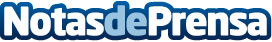 Piscinas Lara: "Realizar un mantenimiento apropiado en verano es esencial para la salud de los bañistas"A estas alturas del verano, miles de piscinas en España han abierto ya sus puertas para que cualquier apasionado de tomar el sol, las actividades de piscina o la natación pueda disfrutar por fin de una de las aficiones más comunes de la mayoría de españoles en nuestro paísDatos de contacto:Piscinas Larahttps://www.piscinas-lara.com/913 071 933Nota de prensa publicada en: https://www.notasdeprensa.es/piscinas-lara-realizar-un-mantenimiento Categorias: Nacional Entretenimiento Jardín/Terraza Natación http://www.notasdeprensa.es